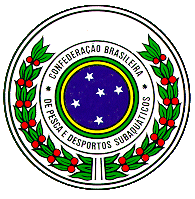 CONFEDERAÇÃO BRASILEIRA DE PESCA E DESPORTOS SUBÁQUATICOS
Sede Própria: Cândido Gaffrée, 174 - Térreo 
CEP.22291-080 - Rio de Janeiro - RJ - BRASIL
Filiado a: CMAS - CIPS    Vinculada ao COMITÊ OLÍMPICO BRASILEIRO
 ENTIDADE FEDERAL DE DIREÇÃO DA PESCA E DO MERGULHO AMADORES NO BRASIL 

REQUERIMENTO  DE ALVARÁ ANUAL DE CLUBE DESPORTIVO